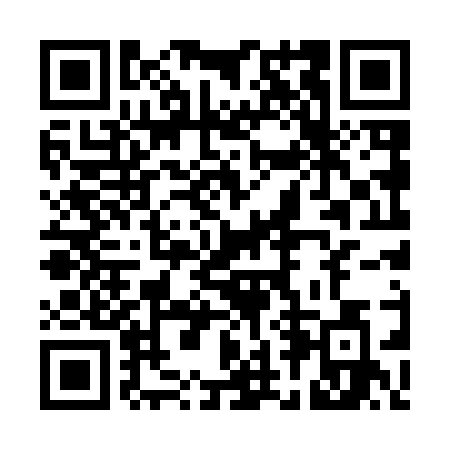 Ramadan times for Teedla, EstoniaMon 11 Mar 2024 - Wed 10 Apr 2024High Latitude Method: Angle Based RulePrayer Calculation Method: Muslim World LeagueAsar Calculation Method: HanafiPrayer times provided by https://www.salahtimes.comDateDayFajrSuhurSunriseDhuhrAsrIftarMaghribIsha11Mon4:284:286:4112:254:056:096:098:1512Tue4:254:256:3912:254:076:126:128:1713Wed4:224:226:3612:244:086:146:148:2014Thu4:194:196:3312:244:106:166:168:2215Fri4:154:156:3012:244:126:196:198:2516Sat4:124:126:2712:234:146:216:218:2817Sun4:094:096:2412:234:166:236:238:3018Mon4:064:066:2212:234:186:256:258:3319Tue4:024:026:1912:234:206:286:288:3620Wed3:593:596:1612:224:216:306:308:3921Thu3:553:556:1312:224:236:326:328:4122Fri3:523:526:1012:224:256:346:348:4423Sat3:483:486:0712:214:276:376:378:4724Sun3:453:456:0412:214:286:396:398:5025Mon3:413:416:0212:214:306:416:418:5326Tue3:373:375:5912:204:326:436:438:5627Wed3:343:345:5612:204:346:466:468:5928Thu3:303:305:5312:204:356:486:489:0229Fri3:263:265:5012:204:376:506:509:0530Sat3:223:225:4712:194:396:526:529:0831Sun4:184:186:451:195:407:557:5510:121Mon4:144:146:421:195:427:577:5710:152Tue4:104:106:391:185:447:597:5910:183Wed4:064:066:361:185:458:018:0110:214Thu4:024:026:331:185:478:048:0410:255Fri3:583:586:301:175:498:068:0610:286Sat3:533:536:281:175:508:088:0810:327Sun3:493:496:251:175:528:108:1010:368Mon3:443:446:221:175:538:138:1310:399Tue3:403:406:191:165:558:158:1510:4310Wed3:353:356:161:165:578:178:1710:47